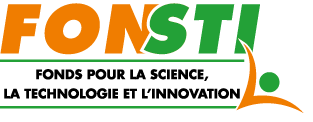 « LES MARDIS DU FONSTI »Termes de référence 24 Novembre 2020CONTEXTE L’Agenda 2063 établi par l’Union Africaine énonce les objectifs à atteindre pour faire de l’Afrique une puissance mondiale. En d’autres termes, faire du continent:« Une Afrique prospère fondée sur une croissance inclusive et un développement durable ». Se conformer à l’Agenda 2063, c’est contribuer à une augmentation de 7% du PIB et participer à la génération d’au moins un tiers des produits par des entreprises nationales.Pour atteindre cet objectif il est primordial que les citoyens soient bien instruits et qu’une révolution des compétences, soutenue par la science, la technologie et l’innovation soit établie pour une société du savoir générale où nul n’est privé d’accès à la connaissance.Cette démarche vers « une Afrique prospère » nécessite notamment que le  niveau de vie et la qualité de vie s’élèvent pour le bien-être de tous. C’est dans cette dynamique et compte tenu de la crise sanitaire provoquée par la maladie à Coronavirus (COVID-19) depuis la fin de l’année 2019, que le FONSTI, a décidé de consacrer aux « Mardis du FONSTI » du mois de novembre 2020, une tribune au professeur, Marcel TANNER, qui donne une conférence via Zoom le Mardi 24 Novembre 2020 sur le thème : « Science, Société et Politique : Quels partenariats pour une recherche scientifique de qualité ? Exemple de la lutte contre la COVID-19 »OBJECTIFSObjectif général Savoir comment s’organiser pour améliorer la qualité de la recherche scientifique surtout en période de crise sanitaire.Objectif spécifique Comparer les moyens mis en place à l’échelle mondiale pour améliorer la qualité de la recherche S’inspirer du fonctionnement d’autres pays en matière de gestion de la qualité de la recherche scientifiqueSélectionner et adapter aux réalités du continent africain les méthodes utilisées pour produire une recherche scientifique de qualitéRÉSULTATS ATTENDUSÊtre en mesure d’intégrer les mesures prises par les politiques pour concourir à l’amélioration des SavoirsComprendre l’importance des partenariats Public-Public et Public-Privé pour l’optimisation de la recherche scientifiqueÊtre sensible à l’environnement pour pouvoir développer une « mixed-methods » efficace c’est-à-dire mêler avec succès plusieurs disciplines.CIBLE Chercheurs et Enseignants-chercheursInnovateurs, Inventeurs Universités, Grandes Écoles et Centres de RechercheToutes autres personnes intéressées par le sujet.DATE ET LIEU Prévus pour le mardi 24 novembre 2020 à partir de 15H00, les échanges se dérouleront à distance via l’outil de connexion zoom pour tenir compte des mesures de distanciation social qu’impose la crise de la COVID-19.INTERVENANTSMODALITÉS DE PARTICIPATIONLa participation à l’activité est gratuite, les personnes cibles seront contactées directement par l’équipe du FONSTI et recevront un lien pour se connecter avant le début des échanges.Dr SANGARÉ YayaSecrétaire Général du FONSTIProf. BIAKA Zasseli IgnaceMembre du Conseil d’administration du FONSTIPr. TANNER MarcelConférencier PARTICIPANTS